SÚMULA DA 11ª REUNIÃO ORDINÁRIA CEF-CAU/SCANEXO IDIAGNÓSTICO/Atlas ENSINO E FORMAÇÃO EM SCESCOPOObjetivosApresentar dados estatísticos CursosCadastrados Quem coordenaPresencial e EADCurrículoQuantidade de horas 3600 – estágioHoras complementaresProjeto 3h semanaisQuantidade de alunos por turma de projeto 1/15Conceito 3 – 53% dos cursos – nivelamento pela médiaAlunosEgressos – censoNúmero de registros – provisórios e definitivosCampo de atuação – com base nas RRTMobilidade ProfessoresValorização Valor hora aulaRRT de ensino e pesquisaDedicação Exclusiva e prática de mercadoInserir indicadores dos projetos da CEFCAU nas escolasCom base nas avaliaçõesNúmero de participantes (total e média por IES)Avaliação qualitativaFazer por região e totalEncontro de coordenadoresNúmero participantesNúmero de IESTemas AbordadosEncaminhamentosPrêmio TCCNúmero de IESNúmero de trabalhosPremiados Jurados Fontes de pesquisaAcreditação CAU/UFDados MECRealidade profissionalRoteiro e objetivos e programa de açãoIGEOANEXO IIPLANO DE AÇÃO 2019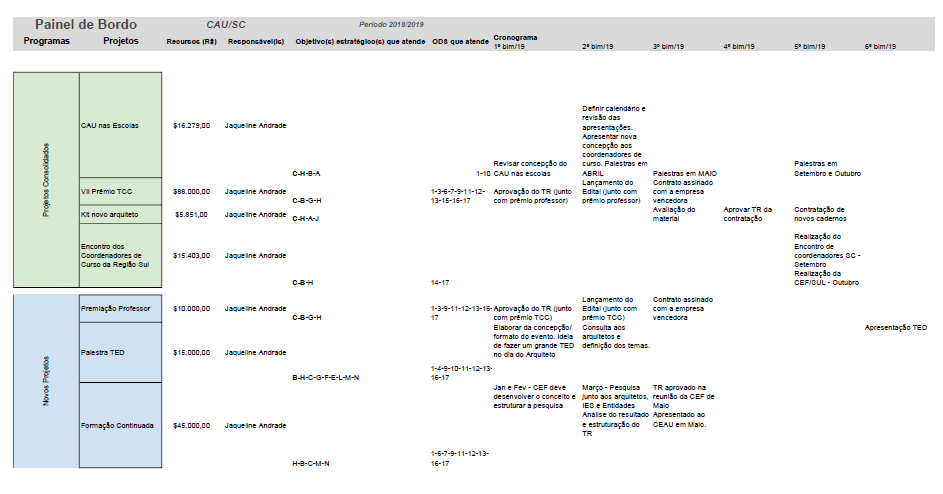 DATA 19/11/2018HORÁRIO 09:00h – 13:00hLOCALSede CAU/SC Sede CAU/SC Sede CAU/SC ASSESSORIAFranciani RigoniASSESSORIAFernando de Oliveira VolkmerVerificação de QuórumMembros presentesMembros presentesHorário chegadaHorário saídaJaqueline AndradeCoordenadoraGabriela Morais PereiraCoordenadora AdjuntaCONVIDADOSAusências justificadasAusências justificadasConselheiroRodrigo Althoff MedeirosJustificativaCompromisso profissional anteriormente agendadoConselheiroDiego DanielJustificativaCompromisso profissional anteriormente agendadoLeitura e aprovação da Súmula da 10ª Reunião Ordinária EncaminhamentoFoi lida pelos membros da CEF/SC e aprovada.ComunicaçãoResponsável: Jaqueline AndradeComunicado      Houve uma avaliação positiva da participação do CAU nas Escolas na Estácio, UFSC, UNISULComunicado      Houve uma avaliação positiva da participação do CAU nas Escolas na Estácio, UFSC, UNISULResponsável: Franciani RigoniComunicado      Retorno do Presidente da ABEA diz que entregaria o 			relatório do encontro seria entregue até sexta 16/11, mas ainda não foi recebido.Comunicado      Retorno do Presidente da ABEA diz que entregaria o 			relatório do encontro seria entregue até sexta 16/11, mas ainda não foi recebido.Responsável: Antônio CoutoComunicado: Será feita comunicação no evento de final de ano do CAU e cada comissão relatará de forma breve as conquistas e dificuldades no ano de 2018 e os planos para 2019ORDEM DO DIA1Registro profissional de diplomado no PaísFonteGERTECRelatorGERTECEncaminhamentoHomologação de 31 registros definitivos de um total de 452 no ano de 2018 – DELIBERAÇÃO 34/20182Registro profissional de diplomado no PaísFonteGERTECRelatorGERTECEncaminhamentoHomologação de 35 registros provisórios de um total de 458 no ano de 2018 – DELIBERAÇÃO 35/20183Inclusão de título de Eng. de Segurança do TrabalhoFonteGERTECRelatorGERTECEncaminhamentoDELIBERAÇÃO 36/20184Projetos 2018FonteCEFRelatorCEFEncaminhamentoPrêmio TCC;
Alteração da data de premiação no site do Prêmio do dia 07/12 para 11/12/2018.

Esclarecer que a publicação dos trabalhos premiados e menções honrosas, a ser realizada no dia 28 de novembro de 2018, deve conter os dados completos de identificação (nome do autor, escola e orientador), não devendo ser informada a classificação e divulgada em ordem alfabética dos autores.
A classificação será divulgada no dia do evento da premiação.
Homologação da troca de jurado: Carlos Lucas Mali por Luiz Antônio de Souza.
b) Kit Novos Arquitetos; 
	Aprovada a última amostra do KIT Novos Arquitetos.
c) Encontro CEFs Sul e III Seminário Nacional de Ensino e Formação – Encaminhamentos;
	Tendo em vista as pendências nas comunicações ao CAUBR e aos coordenadores, solicitar informações ao CAUBR.  - Deliberação 38/2018
  - Deliberação 39/2018
d) CAU NAS ESCOLAS; 
Ajustar a apresentação do CAU nas Escolas	Novos temas a cada ano
	FeedBack com os fiscais que deram palestras
	Redefinir objetivos – quais turmas, quais IES
	Mostrar qual o papel do CAU na vida do profissional
	Trazer um pouco do Código de Ética para a apresentação;
	A agenda deverá ser mais criteriosa, limitando alterações e 	mantendo as palestras do início ao meio do semestre.5Diagnóstico Ensino e FormaçãoFonteCEFRelatorCEFEncaminhamentoEscopo do diagnóstico em anexo I6Plano de Ação 2019FonteCEFRelatorCEFEncaminhamentoFeita revisão e adequação de prazos no Painel de Bordo (anexo II).
Feita alteração no calendário proposto de reuniões:2ª: CEF e CATHIS		3ª: CED e CPUA		4ª: CEP e COAF		EXTRA PAUTA1 Revisão de Deliberação 17/2018FonteGERTECRelatorGERTECEncaminhamentoDeliberação 40/20182Análise de registro Cristiano HeukoFonteGERTECRelatorGERTECEncaminhamentoA partir da deliberação 40/2018 CEF – CAU/SC o registro está aprovado.2EAD FlorianópolisFonteRelatorEncaminhamentoA Barddal, adquirida pela UNIESP, se tornará híbrido a partir de 01/01/2019;Os alunos questionaram seus registros futuros com a alteração do currículo no meio do curso.Resposta formulada pela CEF – CAU/SC:Para o registro de egresso no CAU/BR mantem-se os procedimentos da resolução 18 do CAU/BR.O cadastro da Instituição de Ensino Superior (IES) no CAU/BR é, sistematicamente reavaliado, sendo que os requisitos constam em deliberação 64/2015 da CEF- CAU/BR;Jaqueline Andrade
CoordenadoraGabriela Morais Pereira
Coordenadora-AdjuntaFranciani Rigoni
AssessoraFernando Volkmer
Secretário